Памятка для родителей по профилактике ОРВИ и гриппа у детейС целью обеспечения сезонной профилактики ОРВИ и гриппа необходимо проводить следующие мероприятия:Обеспечение соблюдения правил личной гигиены, в том числе:- соблюдение режима дня (достаточный сон, прогулки на свежем воздухе, избегать физических и умственных перегрузок);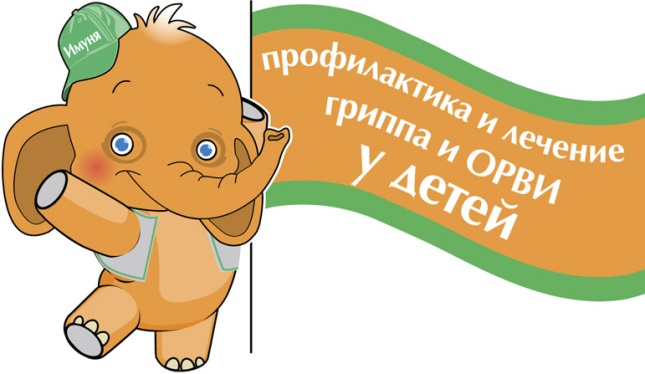 - избегать как переохлаждений, так и перегревания детей, особенно младшего возраста;- регулярно и тщательно мыть руки с мылом;- использовать индивидуальные или одноразовые полотенца;- во время кашля и чихания прикрывать рот и нос одноразовым платкомПроведение регулярного проветривания и влажной уборки помещения, в котором находится ребенок и квартиры в целом.Проведение закаливающих мероприятий (обливание ног водой комнатной температуры на ночь).Проведение неспецифической профилактики простудных заболеваний (с использованием препаратов арбидол, аскорбиновая кислота, анаферон и др. В соответствии с инструкцией  по применению, при отсутствии противопоказаний)ПРИ ПЕРВЫХ ПРИЗНАКАХ ЗАБОЛЕВАНИЯ:- изолировать ребенка от других детей (членов семьи)- вызвать врача- исключить пребывание ребенка в организованном коллективе.БУДЬТЕ ЗДОРОВЫ!